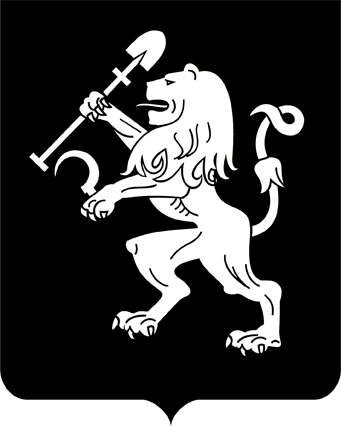 АДМИНИСТРАЦИЯ ГОРОДА КРАСНОЯРСКАПОСТАНОВЛЕНИЕОб утверждении тарифов (цен) на услуги (работы) с применением машин и механизмов муниципального предприятия города Красноярска «Дорожное ремонтно-строительное предприятие Левобережное»На основании решения городской комиссии по рассмотрению          тарифов (цен) (протокол от 17.12.2019 № 39), в соответствии с решением Красноярского городского Совета от 22.12.2006 № 12-263 «О порядке установления тарифов (цен) на услуги (работы) муниципальных предприятий и учреждений», руководствуясь статьями 41, 58, 59,                 66 Устава города Красноярска,ПОСТАНОВЛЯЮ:1. Утвердить муниципальному предприятию города Красноярска «Дорожное ремонтно-строительное предприятие Левобережное» тарифы (цены) на услуги (работы) с применением машин и механизмов согласно приложению.2. Признать утратившим силу постановление администрации           города от 25.11.2015 № 757 «Об утверждении стоимости одного           машино-часа оказания транспортных услуг машинами и механизмами муниципального предприятия города Красноярска «Дорожное ремонтно-строительное предприятие Левобережное».3. Настоящее постановление опубликовать в газете «Городские новости» и разместить на официальном сайте администрации города.Глава города                                                                                 С.В. ЕреминПриложениек постановлениюадминистрации городаот____________№________ТАРИФЫ (ЦЕНЫ)на услуги (работы) с применением машин и механизмов муниципального предприятия города Красноярска «Дорожное ремонтно-строительное предприятие Левобережное»18.02.2020№ 109№ п/пНаименование видов услуг (работ)/наименование техникиМаркаТариф (цена)без НДС, руб./час1234I. Перевозка грузовI. Перевозка грузовI. Перевозка грузовI. Перевозка грузов1СамосвалЗИЛ ММЗ 45085905,002СамосвалЗИЛ ММЗ 554М853,003СамосвалКАМАЗ-651151 295,004СамосвалКАМАЗ-55111-151 199,005СамосвалКАМАЗ-551111 091,006СамосвалКАМАЗ-65115-D31 384,007Автомобиль грузовойГАЗ-3302747,008Седельный тягачМАЗ 543291 393,009Полуприцеп 93853-0000037-УПГ1 160,00II. Разработка грунтовII. Разработка грунтовII. Разработка грунтовII. Разработка грунтов10ЭкскаваторЕК-12-001 606,0011ЭкскаваторHYUNDAI R200W-7 2 241,0012Погрузчик-экскаваторПЭ-82 на базе МТЗ-821 242,00III. Планировка и профилирование площадейIII. Планировка и профилирование площадейIII. Планировка и профилирование площадейIII. Планировка и профилирование площадей13Трактор320.Ч-4 в комплекте с навесным оборудованием1 164,0014ТракторБеларус 82.1 на базе МТЗ-821 100,0015Машина фрезернаяАмкодор 8047А-01 МТЗ-82.11 104,0016Машина фрезернаяДЭМ-121 на базе МТЗ-821 333,0017АвтогрейдерГС-14.022 408,0018АвтогрейдерГС-25.092 984,0019АвтогрейдерДЗ-98В.000102 790,0020Каток  BOMAG BW121AC1 254,0021Каток дорожный самоходныйДУ-981 507,0022Фреза дорожная (асфальтовая)Wirtgen W5002 368,0023АсфальтоукладчикBF300С2 100,0024КомпрессорПКСД-5.25Д926,00IV. Поднятие, транспортировка и укладка грузовIV. Поднятие, транспортировка и укладка грузовIV. Поднятие, транспортировка и укладка грузовIV. Поднятие, транспортировка и укладка грузов25ПогрузчикАмкодор 342С41 825,0026Машина погрузочная (снегопогрузчик)Амкодор 371 810,0027СнегопогрузчикСНП-171 738,0028СнегопогрузчикКО-206АН1 557,0029Универсальный погрузчикBobcat S2201 437,0030Машина коммунально-строительная многоцелеваяМКСМ-800К1 349,00V. Строительно-монтажные, погрузочно-разгрузочные работыV. Строительно-монтажные, погрузочно-разгрузочные работыV. Строительно-монтажные, погрузочно-разгрузочные работыV. Строительно-монтажные, погрузочно-разгрузочные работы31Кран автомобильныйКС 357151 на базе МАЗ 53371 386,00VI. Мойка улиц, поливка, доставка водыVI. Мойка улиц, поливка, доставка водыVI. Мойка улиц, поливка, доставка водыVI. Мойка улиц, поливка, доставка воды32Машина комбинированная (поливомоечная)КО 829 А на базе ЗИЛ 450851 355,00VII. Уборка улицVII. Уборка улицVII. Уборка улицVII. Уборка улиц33Машина коммунальнаяМК-1500М21 926,0034Трактор фронтальныйБеларус 82.1 на базе МТЗ-821 126,0035Трактор – уборочная машинаБеларус 82.1 на базе МТЗ-821 139,0036Трактор (погрузочно-уборочная машина)Беларус 82.1 модель ПУМ-48531 220,0037Машина для содержания автодорогНО-87 МТЗ-82.11 228,0038Подметально-убороч-ная машина прицепнаяПУМ «Чистодор»1 948,0039Подметально-убороч-ная машинаBrodd-Son Scandia2 049,0040Машина дорожная комбинированнаяЭД244КМ-08 на базе КАМАЗ-53605-152 100,0041Машина дорожная комбинированнаяЭД405 на базе КАМАЗ 65115-621 860,0042Машина дорожная комбинированнаяЭД244КМ на базе КАМАЗ-53605-622 138,0043Машина дорожная комбинированнаяЭД244 КМ на базе КАМАЗ 53605-D32 218,0044Машина вакуумнаяКО 505А на базе КАМАЗ1 524,0045Машина комбинированная уборочнаяМД-6511 816,0046Машина дорожная комбинированнаяДМК-80 на базе КАМАЗ 6921131 910,00